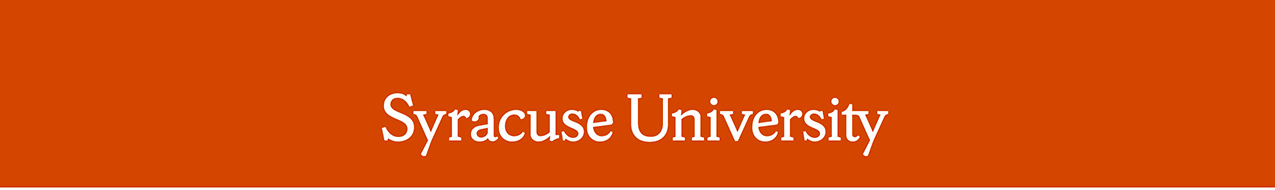 Remarks by Chancellor Kent SyverudDelivered on September 11, 2021Location: Schine Student Center, Goldstein AuditoriumRemarks: Coming Back Together Awards CeremonyThe Chancellor was introduced by College Football Hall of Fame Inductee and Syracuse University Class of 1987 Alumni, Don McPherson.Thank you, Don.  It is wonderful to welcome everyone back to campus this weekend.  I hope that you are all having a great CBT. I hope you have seen our university is working to enhance diversity, equity, access and inclusion for all of our students.  And I hope this weekend, you have met some of those students.  Like me, I believe you will be blown away by their energy, commitment and talent.  These vibrant young people make important contributions to our campus and our community.  They are curious scholars, compelling leaders, gifted creators and passionate about changing their communities and the world for the better.  As we honor tonight’s award winners, we know that some of our current students will be on this stage in future years, accepting an award for their incredible achievements.Tonight, we have the pleasure of celebrating four people who live and breathe our Orange values.  We honor them with the Chancellor’s Citation for Excellence.  This award recognizes alumni from diverse backgrounds in recognition of significant career or civic achievements.We will also present an award that is new for Coming Back Together – the CBT Young Alumni award.  It recognizes young alumni who are already exhibiting leadership and advancement in their chosen field.Our awardees come from diverse fields of endeavor.  Sport and Entertainment, Business, Medicine and Public Health, Military and Public Service and Fashion.  They have different career paths and different lived experience – but they have Syracuse University in common.  Together, they demonstrate the breadth of achievement and depth of opportunity that your university enables.Coming Back Together is about celebrating the connections and the community that our brilliant alumni built during their time at Syracuse and well beyond.  Each of our award recipients have nurtured that connection and that community.  They embody the Orange spirit through their generosity to the next generation of students in the form of scholarships, of resources for community building, of mentorship and of career advice.They inspire me and give me hope and pride.I know that they will inspire you too.Thank you to each of them and go Orange!# # #